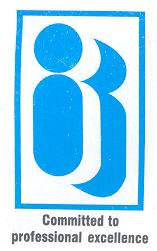 INDIAN INSTITUTE OF BANKING & FINANCE(ISO 9001:2015 Certified)PROGRAMME on Achieving Excellence in Customer ServiceFrom 28th to29th June 2017Venue: Leadership Centre,Indian Institute of Banking & Finance,Kohinoor City, Commercial II, Tower 1, 3rd floor, Off LBS Marg, Kirol Road, Kurla (W), Mumbai – 400070.Website: www.iibf.org.inFor nominations please contact:Mr.Kavan ShahDeputy DirectorPhone: +91-22-25047011Email: kavan@iibf.org.inMobile :+91 9819459496Programme on Achieving Excellence in Customer ServiceBACKGROUND :During its 89 years of service, IIBF has emerged as a premier institute in banking and finance education. Along with its various Certification and Diploma programme,IIBF came into training activities in 2012, to increase capacity building in Banks. The training activity which was started at its Leadership Centre in Mumbai, have been expanded to the major cities and according to the requirement of Banks.PURPOSE Customer service of banks and other financial institutions, especially those in public sector, leaves much to be desired. Perhaps, it needs to be revisited with a fresh perspective. The proposed 2-day Programme on, “Achieving Excellence in Customer Service” attempts to do this task. It examines the issue of service delivery and its quality from an analytical standpoint. It breaks down the entire issue into several   logical components, using GAP Model of Marketing, and then looks at remedial measures in a modular framework.   The Programme, inter alia, also discusses the outcome of service quality measures as well as the incidence of service failure and recovery.OBJECTIVETo look at customer service and retention from marketing  perspective to understand its various dimensionsTo apply GAP Model  to service delivery and quality issuesTo examine remedial measures to service issues in a modular but inter-connected frameworkTo address service failure and recoveryTo provide a comprehensive framework for achieving excellence in customer serviceCONTENT OVERVIEWCustomer Service and its linkages with unique features of Financial Services Marketing (FSM)Importance of Customer retention Service – Profit ChainService Quality - GAP  Model of Service QualityOutcome of Service QualityService Failure and RecoveryDeterminants of Customer SatisfactionMETHODOLOGYThe programme will be highly interactive lectures, case studies, group discussion, experience sharing, Q & A session etc.Programme Pedagogy revolves around knowledge inputs and their immediate application at each stage by participants themselves in Group Discussion,  to hone up their practical skills. TARGET GROUPMiddle and Senior level Officials in commercial banks, RRBs, Co-op. Banks, NBFCs and MFIsOfficials in financial services industry and Trainers.DURATIONFrom 28th& 29th June 2017(2 days) at Mumbai.VENUELeadership Centre, Indian Institute of Banking & Finance, Kohinoor City, Commercial II, Tower 1, 3rd floor, Off LBS Margi, Kirol Road, Kurla (W), Mumbai – 400070. (Nearest Rly stn. Vidya Vihar)TRAINING FEERs. 7,500 per participant plus service tax @15% i.e. Rs.1,125, aggregating to Rs. 8,625 (In case of TDS deduction, please send us TDS certificate). Programme fees may be remitted to the credit of Institute’s account with Bank of Baroda, details of which are given below:Name of the Bank branch: Bank of Baroda, Kurla (West).Account no: 19750200000806  IFSC code: BARB0KURLAX(0 is zero)(PAN No: AAATT3309D and Service Tax No. AAATT3309DSD002)The programme is Non-residential.In case any participant requests Hotel accommodation, the Institute may arrange in Kohinoor Elite Hotel (within 5 minutes walk from the Institute, contact no 022 61526152, 8879791094) at an all inclusive price of Rs. 5500 per day plus taxes for double occupancy and Rs. 4,500 plus taxes for single occupancy. The rates are only for IIBF trainees and include breakfast, lunch, evening tea and dinner. Four hour internet and free laundry for four pieces of clothing is complimentary.For further details and nomination please contact:INDIAN INSTITUTE OF BANKING & FINANCE(ISO 9001:2015Certified)Kohinoor City, Commercial II, Tower 1, 3rd floor, Off LBS Marg, Kirol Road, Kurla (W), Mumbai – 400070.NOMINATION FORMProgramme Title:Achieving Excellence in Customer ServiceDate: From 28th to 29th June 2017(2 days) at MumbaiProgramme Type: Non ResidentialTiming: 09.30 to 17.00hrs  Participants Nominated:Bank/Organisation: ______________________________________________________Address: _______________________________________________________________                                 ___________________________________________________ Pin Code: __________
Phone:  ______________Fax:  _____________ E-mail: ________________________Fee: Rs.7,500 per participant plus service tax @15% i.e. Rs.1,125 aggregating to Rs. 8,625(In case of TDS deduction, please send us TDS certificate)Programme fees may be remitted thru NEFT to the credit of Institute’s account with Bank of Baroda, details of which are given below:Name of the Bank branch: Bank of Baroda, Kurla (West).Account no: 19750200000806  IFSC code: BARB0KURLAX(0 is zero)(PAN No: AAATT3309D and Service Tax No. AAATT3309DSD002)Kindly narrate: Programme name; date “from …….to”; number of participant                                                                                                                                                          Please send your nominations to:Mr.Kavan ShahDeputy DirectorPhone: +91-22-25047011Email: kavan@iibf.org.inMobile :+91 9819459496Mr. Shailesh SuvarnaJunior ExecutivePhone : +91-22-25047043Email: Shailesh@iibf.org.inSl.NoName (Mr./Ms./Mrs.)DesignationBranch/OfficeContact  No.E-mail 123Mr.Kavan ShahDeputy DirectorPhone: +91-22-25047011Email: kavan@iibf.org.inMobile : 9819459496Mr. Shailesh SuvarnaJunior ExecutivePhone : +91-22-25047043Email: Shailesh@iibf.org.in